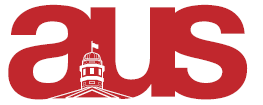 Arts Undergraduate Society of McGill University855 Sherbrooke Street West Leacock B-12 Montreal, Quebec H3A 2T7Report of IDSSATel: (514) 398-1993 Fax: (514) 398-4431 http://www.ausmcgill.com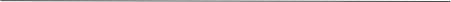 General Updates The preparation for the annual publication of the Chrysalis is going well. We have met the deadlines for all all written and art piece submissions. The selection process is underway!The online publication, the Catalyst, is continuing to expand!Event UpdatesWe held the IDSSA apartment crawl this past weekend. Although the crawl was small, everyone had tons of fun!Upcoming Events  The IDSSA will be hosting a human right’s conference later this month We also have a joint semi-formal, in collaboration with several other departments, in the works.Respectfully Submitted,Namrata Bisht (IDSSA VP External Affairs)